МЕТОДИЧЕСКИЕ РЕКОМЕНДАЦИИ ПО РАБОТЕ С ПРОЕКТОМпо народной культуре «Русская Матрешка»Автор проекта – Степанова Елена Егоровна, воспитатель I квалификационной категории МБДОУ «Детский сад № 1 г. п.  Рощино»Тип проекта: познавательный, исследовательский, творческий.Возраст:  дети старшего дошкольного возраста 6 -7Реализуемые образовательные области: Социально-коммуникативное, Познавательное развитие, Художественно-эстетическое, Речевое развитие.Цель проекта: Развитие личностной культуры ребенка, как основы его любви к Родине.Задачи:Знакомить детей с историей возникновения, видами, особенностями росписи русской матрешки.Закреплять знания   детей о народных промыслах.Развивать внимание, мышление, творческое воображение, зрительную память, умение анализировать.Воспитывать эстетические и этические чувства, любовь к народному творчеству. Способствовать развитию познавательной, поисково-исследовательской деятельности активности, любознательности.Воспитывать у детей старшего дошкольного возраста интерес к русской национальной культуре, народному творчеству.Проект создан с помощью «Mimio Studio», может использоваться педагогом как в совместной деятельности с детьми, так и в НОД.При работе с проектом, у детей должны быть сформированы определенные знания по данной теме, которые получены в ходе реализации проектной деятельности и которая включает в себя создание мини-музея матрешки, досуговых мероприятий, использование дидактических игр по данной теме.Проект состоит из 31 страницы.На протяжении всего проекта присутствуют помощники, при помощи которых: на каждой странице можно узнать задание: 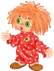 правильные ответы скрыты за стрелочкой:   переход со страницы на следующую страницу осуществляется: 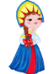 переход со страницы на предыдущую страницу осуществляется: 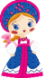 возвращение к содержанию по картинке: 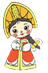 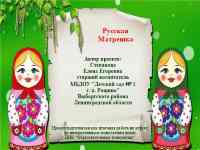 Страница 1: Титульный лист.Название проекта «Русская Матрешка»По щелчку на текст в нижней части страницы открывается сайт ЦПК «Образовательные технологии». 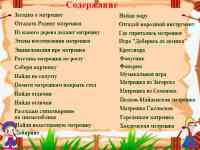 Страница 2: Содержание.Каждый пункт содержания – гиперссылка на соответствующую страницу проекта.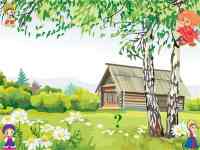 Страница 3:Отгадай загадку.Развивать логическое и образное мышление, смекалку и сообразительность.Нажать на Домовенка Кузю можно узнать задание.Отгадка появляется при нажатии на вопросительный знак (прием затухания).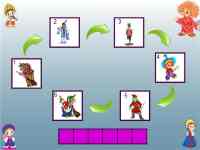 Страница 4:Назови Родину матрешки.Продолжать учить детей выделять первый звук в словах и называть его.Нажать на Домовенка Кузю -  узнать задание.По первым буквам сказочных персонажей надо отгадать название страны, Родины матрешки. Для проверки, при нажатии на клеточки появляются буквы (прием «затухания»).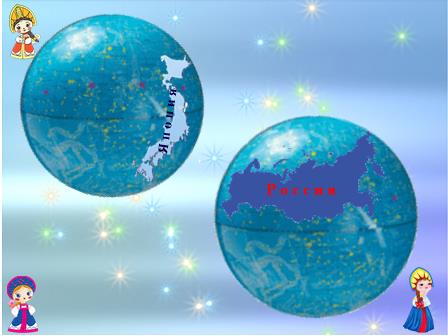 Страница 5:История матрешки.Познакомить детей с историей появления матрешки в Японии и в России.Предложить детям рассмотреть карты Японии и России. При нажатии на глобусы (прием «затухания») откроются изображения матрешек и ее авторы. Назвать где вначале появилась матрешка и назвать ее имя. Затем рассмотреть первую матрешку в России и познакомить с мастерами, которые ее изготовили. 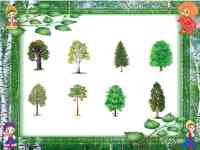 Страница 6:Назови, из какого дерева делают матрешку.Развивать зрительное восприятие, логическое мышление, внимание.Нажать на Домовенка Кузю -  узнать задание.Назвать из каких деревьев делают матрешки. При нажатии стилусом на дерево, узнаете правильный  ответ (зеленая галочка – правильный ответ).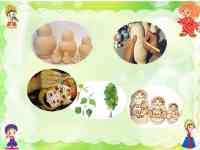 Страница 7:Этапы изготовления матрешки.Познакомить с последовательностью работы по изготовлению матрешки, обогащать словарный запас, развивать внимание, память.Нажать на Домовенка Кузю -  узнать задание.Для закрепления материала – дети должны самостоятельно выстроить картинки в нужной последовательности. Для ознакомления – детям предложить рассмотреть этапы изготовления, рассказав о каждом в отдельности.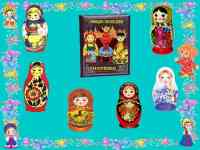 Страница 8:Энциклопедия «Матрешки»Учить различать матрешек по внешнему виду.Детям предлагается узнать матрешку по внешнему виду и назвать. За каждым изображением матрешки закреплена гиперссылка на страницу, рассказывающую об этом виде матрешки.  На странице представлены картинка матрешки, стихотворение, краткая информация об этом виде и ее характерные элементы росписи.      Чтобы вернуться на страницу с книгой надо нажать на изображение девицы, которое находится в левом верхнем углу.    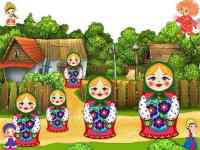 Страница 9:Расставь матрешек по росту.Развивать умение сравнить по размеру предметы, выкладывать их от маленького к большому и наоборот.Нажать на Домовенка Кузю -  узнать задание.На картинке расположены матрешки разные по величине, нужно расставить матрешек от большой к маленькой.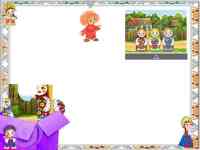 Страница 10:«Собери картинку»Развивать логику, образное мышление, внимание, мелкую моторику пальцев рук.Нажать на Домовенка Кузю -  узнать задание.Дети собирают пазл. Для проверки или подсказки используется шторка.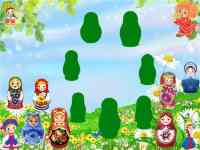 Страница 11:Подбери силуэты для каждой матрешки в хороводе. Развивать внимание, наблюдательность, зрительную память.Нажать на Домовенка Кузю -  узнать задание.Методом наложения цветной картинки подобрать правильный силуэт матрешек.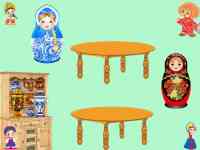 Страница 12:Помоги матрешкам накрыть стол для чаепития.Закреплять знания детей о сервировке стола, определяя посуду по росписям, обосновывать свой выбор. Развивать логическое мышление, память, воображение.Нажать на Домовенка Кузю -  узнать задание.Предложить «накрыть» на стол, рассмотреть посуду и объяснить почему.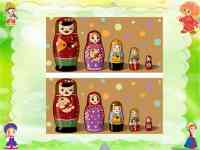 Страница 13:«Найди отличия»Развивать наблюдательность, внимание, память, логическое мышление.Нажать на Домовенка Кузю -  узнать задание.Дети отмечают различия на картинке справа с помощью инструментов Mimio. Справа находится панель с правильными ответами (нажать на стрелочку).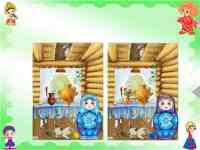 Страница 14«Найди отличия»Развивать наблюдательность, внимание, память, логическое мышление.Нажать на Домовенка Кузю -  узнать задание.Дети отмечают различия на картинке справа с помощью инструментов Mimio. Справа находится панель с правильными ответами (нажать на стрелочку).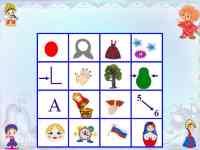 Страница 15:Расскажи стихотворение по мнемотаблице.Закрепить навыки разучивания стихотворений по набору определенных картинок. Развивать память, внимание, речь.Нажать на Домовенка Кузю -  узнать задание.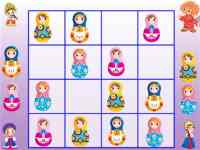 Страница 16:Найди недостающую матрешку.Развиваем внимание, логическое мышление.Нажать на Домовенка Кузю -  узнать задание.Дети подбирают нужную матрешку и вставляют ее в пустое окошко. 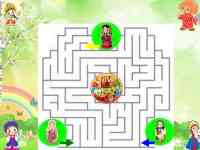 Страница 17:Лабиринт.Закреплять умение ориентироваться на плоскости. Развивать графические навыки и мышление детей, внимание.Нажать на Домовенка Кузю -  узнать задание.Дети прокладывают путь, используя инструменты Mimio. 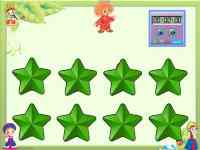 Страница 18:«Найди пару» Учить запоминать расположение одинаковых матрешек, развивать внимание, память, действовать на время.Нажать на Домовенка Кузю -  узнать задание.Дети рассматривают парные предметы и стараются запомнить их местоположение. Предметы закрываются звездочками. Надо угадать, где находятся парные предметы. Картинки открывают по две.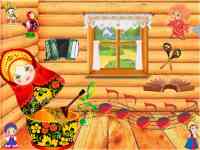 Страница 19:Угадай русский народный инструмент по звукуРазвивать умение различать музыкальный инструмент по звуку, фонематический слух. Нажать на Домовенка Кузю -  узнать задание.Стилусом, нажимая на звуковой сигнал, нужно прослушать и отгадать, какой народный музыкальный инструмент звучит.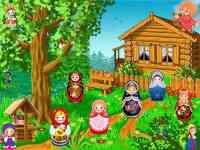 Страница 20:Помоги матрешкам найти младших сестричек. Развивать внимание детей.Нажать на Домовенка Кузю -  узнать задание.Детям предлагается найти всех маленьких матрешек. Также надо ответить на вопрос «Где спряталась матрешка?» (за кустом, на дереве  и т.д.)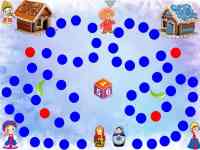 Страница21:Игра «Доберись до домика»Закрепляем счёт, развиваем внимание, память, логическое мышление.Нажать на Домовенка Кузю -  узнать задание.Дети бросают кубик, делают ход. Попадая на красный круг пропускают 1 ход, а на кружок, от которого указана стрелка, совершают переход по стрелке.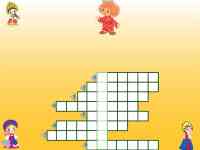 Страница 22:«Разгадай кроссворд»Развивать связную речь детей, активизировать словарь, тренировать в написании слов, умении рассуждать и обосновывать свой ответ.Нажать на Домовенка Кузю -  узнать задание.Нужно вписать с помощью инструментов Mimio слова в кроссворд. Нажав на серую стрелку активизируем проверочную область.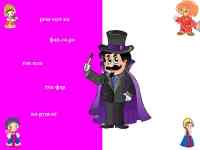 Страница 23:Фокус. Составь слова из слоговРазвитие слогового анализа и синтеза. Совершенствование навыков чтения.Нажать на Домовенка Кузю -  узнать задание.Дети должны из предложенных слогов составить слова. Для проверки перетаскиваем стилусом слова на другое поле через фокусника и видим правильно составленные слова.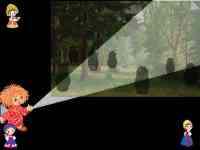 Страница 24:«Помоги Кузе найти заблудившихся матрешек»Развивать внимание, наблюдательность, память. Закреплять счет.С помощью фонарика детям надо найти заблудившихся матрешек. Для проверки нажать на стрелочку, выплывает прозрачная область, через которую видно всех заблудившихся матрешек. 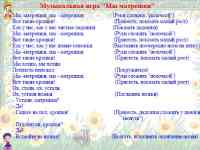 Страница 25:Музыкальная игра «Мы матрешки»Развивать чувство ритма, память.Музыкальную игру можно использовать в любой момент.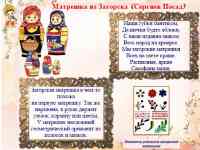 Страница 26:Эта страница является материалом для страницы №7 «Энциклопедия «Матрешки».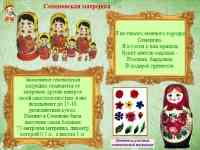 Страница 27:Эта страница является материалом для страницы №7 «Энциклопедия «Матрешки».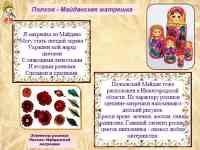 Страница 28:Эта страница является материалом для страницы №7 «Энциклопедия «Матрешки».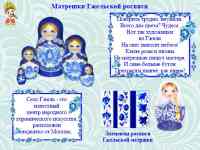 Страница 29:Эта страница является материалом для страницы №7 «Энциклопедия «Матрешки».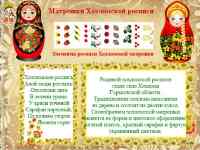 Страница 30:Эта страница является материалом для страницы №7 «Энциклопедия «Матрешки».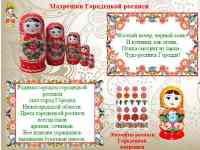 Страница 31:Эта страница является материалом для страницы №7 «Энциклопедия «Матрешки».